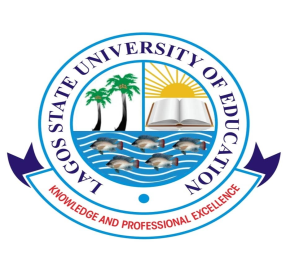 LAGOS STATE UNIVERSITY OF EDUCATIONOTO/IJANIKIN, WITH A CAMPUS @ NOFORIJA, EPE, LAGOS STATE.Website: WWW.lasued.edu.ng  Email: info@lasued.edu.ngSCHEDULE OF FEES FOR LAGOS STATE UNIVERSITY OF EDUCATION (LASUED) FOR NEW AND RETURNING STUDENTS: 2023/2024 ACADEMIC SESSION(1) New Students (100 Level) a. First (1st ) Semester Payment b. Second (2nd ) Semester Payment 2. Returning Students (200 Level)a. First (1st ) Semester Payment b. Second (2nd ) Semester (200 Level) PaymentNote:1.  Any Student either New or Returning Student that wish to pay at once is free to do so.2.  All payments are to be made on the University Portal.Ajose Adeniyi .G.University Bursar. S/NITEMS AMOUNT 1.Acceptance Fee20,0002.Medical Fee 20,0003.LASHMA5,0004.Security App3,0005.ICT5,0006.Laboratory/Resource Centre consumable 10,0007.Life insurance 5,0008.Identity card 3,0009.Entrepreneurship Levy 10,00010.Utility 10,000Total 91,000S/NITEMS AMOUNT 1.Administrative Levy25,0002.Library Levy 5,0003.Sports Levy 10,000Total 40,000S/NITEMS AMOUNT 1.Medical fee 10,0002.LASHMA5,0003.Security App3,0004.ICT5,0005.Laboratory/Resource Centre Consumables 10,0006.Life Insurance 5,0007.Identity Cards 3,0008.Entrepreneurship Levy 10,0009.Utility 10,000Total 61,000S/NITEMS AMOUNT 1.Administrative Levy 25,0002.Library 5,0003.Sports Levy 10,000Total 40,000